Проект Приложения 3 к Резолюции 71: Глоссарий терминовMOD	CL/39A3/1ПРИЛОЖЕНИЕ 3 К РЕЗОЛЮЦИИ 71 (ПЕРЕСМ. БУХАРЕСТ, 2022 Г.)Глоссарий терминовСписок терминов на всех шести официальных языках______________Полномочная конференция (ПК-22)
Бухарест, 26 сентября – 14 октября 2022 г.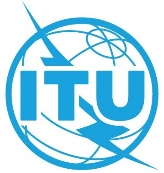 ПЛЕНАРНОЕ ЗАСЕДАНИЕДополнительный документ 3
к Документу 39-R26 мая 2022 годаОригинал: английскийОтчет СоветаОтчет СоветаОТЧЕТ РАБОЧЕЙ ГРУППЫ СОВЕТА ПО РАЗРАБОТКЕ СТРАТЕГИЧЕСКОГО 
И ФИНАНСОВОГО ПЛАНОВ НА 2024−2027 ГОДЫ (РГС-СФП)ОТЧЕТ РАБОЧЕЙ ГРУППЫ СОВЕТА ПО РАЗРАБОТКЕ СТРАТЕГИЧЕСКОГО 
И ФИНАНСОВОГО ПЛАНОВ НА 2024−2027 ГОДЫ (РГС-СФП)ПРОЕКТ ПРИЛОЖЕНИЯ 3 К РЕЗОЛЮЦИИ 71: ГЛОССАРИЙ ТЕРМИНОВПРОЕКТ ПРИЛОЖЕНИЯ 3 К РЕЗОЛЮЦИИ 71: ГЛОССАРИЙ ТЕРМИНОВТерминРабочая версияВиды деятельностиПод видами деятельности понимаются различные действия/услуги по преобразованию ресурсов (исходных ресурсов) в намеченные результаты деятельности.Средства достижения целейСпособы работы, которые позволяют Союзу более эффективно и результативно достигать своих целей и приоритетов.Финансовый планФинансовый план охватывает четырехгодичный период и устанавливает финансовую базу, на основе которой разрабатываются двухгодичные бюджеты. Финансовый план разрабатывается в рамках Решения 5 (Доходы и расходы Союза), которое отражает в том числе величину единицы взносов, утвержденную Полномочной конференцией. Он увязан со Стратегическим планом, в соответствии с Резолюцией 71, путем распределения финансовых ресурсов на стратегические цели Союза.Индикаторы Индикаторы – это критерии, используемые для измерения достигнутых конечных результатов и целевых показателей в структуре результатов. Исходные ресурсыИсходные ресурсы – это ресурсы, например, финансовые, людские, материальные и технологические, используемые в рамках видов деятельности для достижения намеченных результатов деятельности.МиссияПод миссией понимаются основные общие целевые установки Союза, как они излагаются в основных текстах документов МСЭ.Оперативный планОперативный план составляется на ежегодной основе каждым Бюро, по согласованию с соответствующей Консультативной группой, и Генеральным секретариатом в соответствии со стратегическим и финансовым планами. Он включает подробный план на следующий год и прогноз на последующий трехгодичный период для каждого Сектора и Генерального секретариата. Совет рассматривает и утверждает скользящие четырехгодичные оперативные планы.Конечные результатыКонечные результаты дают представление о том, достигаются ли ключевые результаты по тематическим приоритетам. Обычно конечные результаты частично, но не полностью, подконтрольны организации.Намеченные результаты деятельностиНамеченные результаты деятельности – это конечные ощутимые результаты работы, продукты или услуги, обеспечиваемые Союзом при выполнении оперативных планов. Намеченные результаты деятельности – это объекты затрат, отражаемые в применяемой системе учета затрат внутренними заказами. Намеченные результаты деятельности будут определяться и измеряться в оперативных планах для каждого Сектора и Генерального секретариата1.Предлагаемые продукты и услугиДиапазон продуктов и услуг МСЭ, которые применяются для поддержки работы Союза в рамках его тематических приоритетов.Составление бюджета, ориентированного на результаты (БОР)Составление бюджета, ориентированного на результаты (БОР) – это процесс составления бюджета по программе, в рамках которого: a) разработка программы производится для выполнения ряда заранее определенных тематических приоритетов и достижения конечных результатов; b) конечные результаты обосновывают потребности в ресурсах в рамках тематических приоритетов; с) фактическая деятельность по достижению конечных результатов измеряется с помощью показателей конечных результатов.Управление, ориентированное на результаты (УОР)Управление, ориентированное на результаты – это управленческий подход, который обеспечивает управление организационными процессами, ресурсами, продуктами и услугами для достижения измеримых результатов. Он предусматривает наличие управленческих структур и инструментов для стратегического планирования, управления рисками, контроля показателей деятельности, а также деятельности по оценке и финансированию на основе желаемых результатов.Структура результатовСтруктура результатов – это стратегическое средство управления, используемое для планирования, мониторинга, оценки и отчета в рамках методики УОР. Она обеспечивает необходимую последовательность для достижения желаемых результатов (цепочка результатов): начиная с исходных ресурсов, переходя к реализации деятельности и получению намеченных результатов, группируемых в соответствии с предлагаемыми продуктами и услугами, и наконец добиваясь конечных результатов деятельности – на уровне тематических приоритетов, и оказывая желаемое влияние – на уровне стратегических целей и целевых показателей МСЭ. В ней объясняется, как следует добиваться результатов, а также существующие причинные связи, базовые предположения и риски. Структура результатов отражает стратегический уровень мышления во всей организации.Стратегические целиЦели Союза высокого уровня, которые делают возможным реализацию его миссии.Стратегический планВ Стратегическом плане определяется на четырехгодичный период стратегия Союза по выполнению его миссии. В нем определяются стратегические цели, тематические приоритеты, конечные результаты, предлагаемые продукты и услуги и средства достижения целей, представляющие план Союза в данном периоде. Это основной инструмент, включающий концепцию Союза. Стратегический план следует выполнять в контексте финансовых ограничений, установленных Полномочной конференцией.Стратегические рискиПод стратегическими рисками понимаются неопределенности и неиспользованные возможности, которые влияют на стратегию организации и реализацию этой стратегии.Управление стратегическими рисками (УСР)Управление стратегическими рисками – это управленческая практика, с помощью которой определяются и направляются меры в отношении неопределенностей и неиспользованных возможностей, влияющих на способность организации выполнять свою миссию.Анализ сильных и слабых сторон, возможностей и угроз (SWOT)Исследование, проводимое организацией с целью выявления своих сильных и слабых сторон, а также проблем и возможностей, с которыми она сталкивается. Аббревиатура SWOT образована начальными буквами слов "strengths" ("сильные стороны"), "weaknesses" ("слабые стороны"), "opportunities" ("возможности") и "threats" ("угрозы").Факторы внутренней среды:−	Сильные стороны ‒ свойства организации, которые позволяют ей эффективно функционировать и которые необходимо использовать.−	Слабые стороны ‒ свойства организации, которые сказываются на эффективном функционировании и требуют принятия мер.Факторы внешней среды:−	Возможности ‒ тенденции, силы, события и идеи, которые организация может использовать в своих интересах.−	Угрозы ‒ возможные события или силы, неподконтрольные организации, последствия которых организации следует смягчать.Целевые показатели и индикаторы целевых показателейЦелевые показатели – это желательные результаты, которых Союз намеревается достичь для реализации своих стратегических целей. Индикаторы целевых показателей служат указанием на то, достигается ли цель в период стратегического плана. Целевые показатели не всегда могут быть достигнуты по причинам, которые могут быть неподконтрольны Союзу.Тематические приоритетыОбласти работы, которым Союз уделяет основное внимание, в которых будут получены конечные результаты для достижения стратегических целей.ЦенностиЕдиные и общие убеждения МСЭ, которые определяют его приоритеты и направляют все процессы принятия решений.КонцепцияЛучший мир, который хочет увидеть МСЭ.АнглийскийАрабскийКитайскийФранцузскийРусскийИспанскийActivitiesالأنشطة活动ActivitésВиды деятельностиActividadesEnablersالعوامل التمكينية推动因素CatalyseursСредства достижения целейFactores habilitadoresFinancial planالخطة المالية财务规划Plan financierФинансовый планPlan FinancieroIndicatorsالمؤشرات指标IndicateursИндикаторыIndicadoresInputsالمدخلات投入，输入意见（取决于上下文）ContributionsИсходные ресурсыInsumosMissionالرسالة使命MissionМиссияMisiónOperational planالخطة التشغيلية运作规划Plan opérationnelОперативный планPlan OperacionalOutcomesالنتائج结果RésultatsКонечные результатыResultadosOutputsالنواتج输出成果ProduitsНамеченные результаты деятельностиProductosPerformance indicatorsمؤشرات الأداء绩效指标Indicateurs de performanceПоказатели деятельностиIndicadores de RendimientoProduct and service offeringsعروض المنتجات والخدمات产品和服务提供Offres de produits et de servicesПредлагаемые продукты и услугиOfertas de productos y serviciosResults-based budgetingالميزنة على أساس النتائج基于结果的预算
制定Budgétisation axée sur les résultatsСоставление бюджета, ориентированного на результатыElaboración del Presupuesto basado en los resultadosResults-based management الإدارة على أساس النتائج基于结果的管理Gestion axée sur les résultatsУправление, ориентированное на результатыGestión basada en los resultadosResults frameworkإطار النتائج结果框架Cadre de présentation des résultatsСтруктура результатовMarco de resultadosStrategic goalsالغايات الاستراتيجية总体战略目标Buts stratégiquesСтратегические целиMetas estratégicasStrategic planالخطة الاستراتيجية战略规划Plan stratégiqueСтратегический планPlan EstratégicoStrategic risksالمخاطر الاستراتيجية战略风险Risques stratégiquesСтратегические рискиRiesgos estratégicosStrategic risk management إدارة المخاطر الاستراتيجية战略风险管理Gestion des risques stratégiquesУправление стратегическими рискамиGestión de riesgos estratégicosStrengths, Weakness, Opportunities and Threats (SWOT) analysisتحليل مواطن القوة والضَعْف والفرص والمخاطر (SWOT)优势、劣势、机会与威胁（SWOT）分析Analyse des forces, faiblesses, possibilités et menaces (SWOT)Анализ сильных и слабых сторон, возможностей и угроз (SWOT)Análisis de fortalezas, debilidades, oportunidades y amenazas (SWOT)Targets and Target Indicators المقاصد ومؤشرات المقاصد具体目标和具体目标指标Cibles et indicateurs relatifs aux ciblesЦелевые показатели и индикаторы целевых показателейFinalidades e indicadores de finalidadThematic prioritiesالأولويات المواضيعية主题重点Priorités thématiquesТематические приоритетыPrioridades temáticasValuesالقيم价值观ValeursЦенностиValoresVisionالرؤية愿景VisionКонцепцияVisión